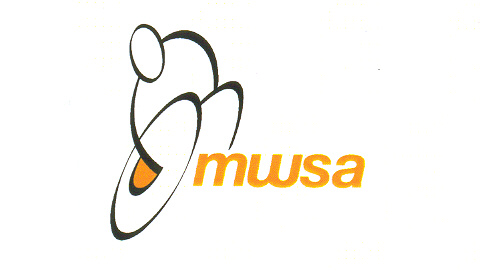 EMPLOYMENT Executive Director The Manitoba Wheelchair Sport Association (MWSA) is committed to leadership in the promotion of wellbeing and a healthy lifestyle through the development of sport and fitness related opportunities for physically disabled Manitobans.Position SummaryReporting to the Board of Directors, the executive Director is responsible for the financial management, human resource management, and all operational aspects of the organization.Key activities include:Intermediate and long term planning to support the organizations prioritiesFinancial management of the organizationIncreasing revenue through a variety of sources included but not limited to grant writing, sponsorship and fundraising initiativesOversee development, implementation and evaluation of programsQualificationsPost-secondary education in a related field (sport management, business)Experience working with athletes with a disability would be an assetBackground in proposal/grant writing would be an assetClear understanding of the amateur sport system in Proven leadership qualitiesDemonstrated ability to administer financial controls including annual budgeting processSuperior written and verbal skillsStrong interpersonal skillsProficiency in Microsoft applicationA self-started with the ability to work independently Interested candidates are requested to send a cover letter, resume and three professional references to the attention of the Selection committee to: mwsa@sportmanitoba.ca – Deadline is July 3, 2015All application are appreciated;However, only those selected for further consideration will be contacted